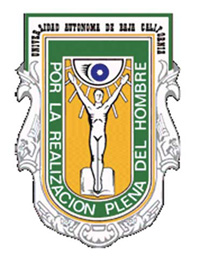 UNIVERSIDAD AUTÓNOMA DE BAJA CALIFORNIA.Facultad de Pedagogía e Innovación EducativaFORMATO DE SOLICITUD Y PAGO DE CURSO INTERSEMESTRALInvierno  2017-5Del 08 al 26 de enero de 2018   INSCRIPCIONES:DESCARGAR el FORMATO de solicitud y pago de intersemestral de la liga electrónicahttp://pedagogia.mxl.uabc.mx en Oferta Educativa / Intersemestrales del día 11 al 18 de diciembre de 2017. PAGAR EN CAJAS DEL CENTRO COMUNITARIO entregando una copia de este formato del 11 al 19 de diciembre de 2017. ENTREGAR el FORMATO DE INSCRIPCIÓN, COMPROBANTE DE PAGO ORIGINAL y OFICIO DE SOLICITUD PARA CURSAR UINIDADES DE APRENDIZAJE POR PARTE DE LA UNIDAD ACADÉMICA CORRESPONDIENTE, en “Control Escolar-Atención Alumnos” edificio “B” de la FPIE, a partir del día 11 al 19 de diciembre de 2017, para que te anotes en lista de acuerdo a la disponibilidad (CUPOS LIMITADOS). FECHA LÍMITE PARA PAGO E INSCRIPCIÓN: 19 de diciembre de 2017 (sin excepción).   NOTAS ACADÉMICAS Y ADMINISTRATIVAS:Recuerda que tienes derecho a cursar como máximo 2 materias en período intersemestral (incluye actividades deportivas, culturales y académicas de otras unidades), por lo que al realizar el pago tendrás que HACERLO POR SEPARADO.La fecha límite para darse de baja de la(s) asignatura(s) ocurre a los tres días de iniciada la misma.Una vez inscrito en algún grupo no se permiten cambios de grupo, materias, turnos, etc. EN CASO DE DARSE DE BAJA DE LA MATERIA NO HABRÁ DEVOLUCIÓN DEL PAGO DE INSCRIPCIÓN (con excepción de que el grupo haya sido cancelado).Debes quedarte con un juego de copias del formato como del recibo, ya que una vez entregados originales no se prestarán para fotocopia. En caso de no completarse el mínimo indispensable de participantes, y haya interés en que el grupo continúe se tendrá que pagar la diferencia para la apertura del grupo.
CONCEPTO:CURSO INTERSEMESTRAL PARA EGRESADOS Y ALUMNOS EXTERNOS PAGO:CAJAS CENTRO COMUNITARIO8:30 a 13:30 y 15:00 a 18:00 hrs.4.1.7.3.1.3 – 7259-________________________                                                             Favor de incluir:                           No. de Matrícula    (sin ceros ni diagonal)IMPORTE APAGAR:
CONCEPTO:CURSO INTERSEMESTRAL PARA EGRESADOS Y ALUMNOS EXTERNOS PAGO:CAJAS CENTRO COMUNITARIO8:30 a 13:30 y 15:00 a 18:00 hrs.4.1.7.3.1.3 – 7259-________________________                                                             Favor de incluir:                           No. de Matrícula    (sin ceros ni diagonal)EXTERNOS Y EGRESADOS$900.00